Konkurencja1. Podaj skutki wymienionych rodzajów konkurencji.Konkurencja wewnątrzgatunkowa………………………………………………………………………………………………Konkurencja międzygatunkowa………………………………………………………………………………………………2. Rozwiąż krzyżówkę.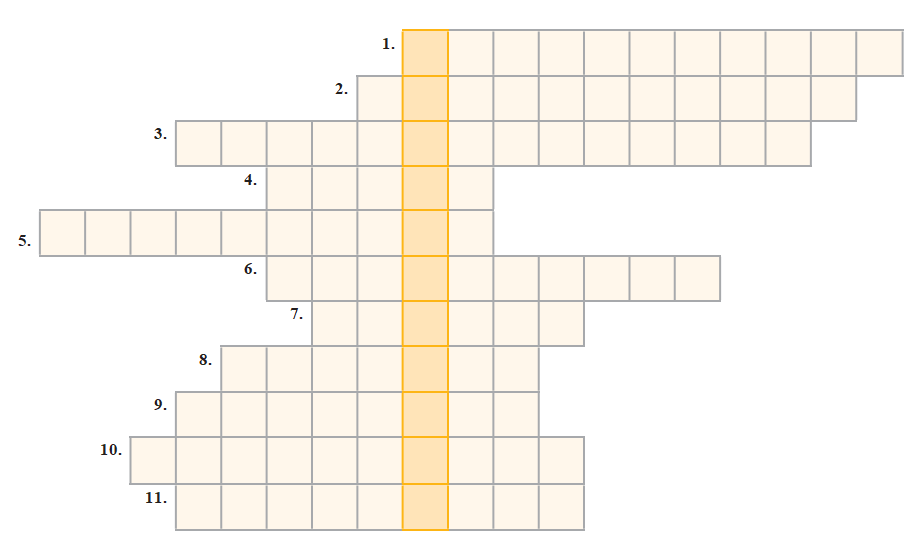 1. Zależność, w której jeden gatunek odnosi korzyści, a drugi gatunek nie ponosi strat ani nie odnosi korzyści.2. Proces zapewniający ciągłość występowania gatunków.3. Sposób odżywiania organizmów polegający na zjadaniu roślin.4. Gromada kręgowców zdolnych do aktywnego lotu.5. Miejsce, o które rywalizują osobniki tego samego gatunku i w którym wychowują 
potomstwo i zdobywają pożywienie.6. Ważność osobników w stadzie.7. Inne określenie na oddziaływania antagonistyczne.8. Osobniki podobne do siebie, o zbliżonych wymaganiach życiowych. Mogą wydawać płodne potomstwo.9. Możliwy skutek konkurencji międzygatunkowej.10. Zwierzęta, o które konkurują rośliny.11. Zespół osobników jednego gatunku żyjących równocześnie na jednym terenie.